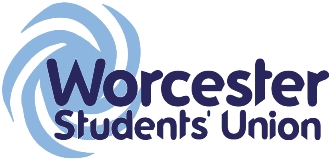 Student Council Motion: Worcester Students’ Union to ask University of Worcester to update their Harassment PolicyProposer: Chantal Vinyard 			Seconded: 			Date: 	07.10. 2014					Student Council Notes:That while the University of Worcester has a Harassment Policy it does not refer to or cover harassment or bullying online, via social media, inappropriate emailing or texting.  Student Council Believes:With the growth of social media and online content such as ‘Spotted’, it is necessary to specifically include electronic methods of harassment in the policy.  Student Council Resolves:The President to approach the University and ask them to update their Harassment Policy to include provision for electronic forms of harassment.  Signed by Proposer                                                                                  Signed by Seconder 